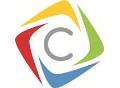 Churchill Academy Guide to the Eduqas English GCSE criteriafor Y10 and Y11 studentsEduqas – Language Exam only (2 exams)Eduqas – Literature Exam only (2 exams)Student Name:         Class: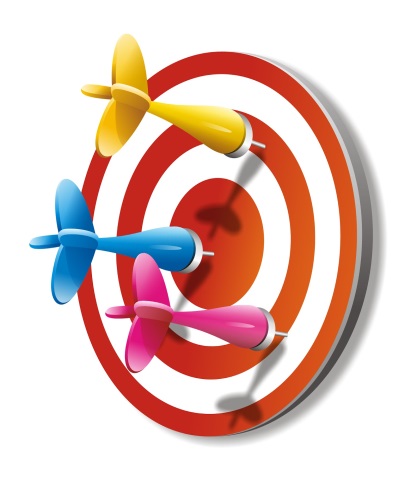 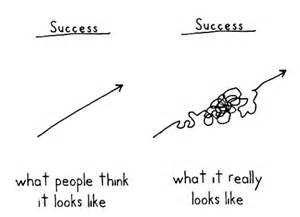 1Contents PagePage			Contents3  				Overview of the exams and timings 4 			Subject Terminology – Acronyms and Word classanalysis5 				Writer’s Techniques & sentence structure 6, 7 & 8 	Guide to Language Exam 1: Fiction reading and writing. Guide to Exam 2: Non-Fiction reading and writing (with example questions for each type of question). On Page 8 – Breakdown of the Language exams 9, 10, 11 & 12 	The CRITERIA you will need to refer to for Language. The Language Assessment Objectives – AO1, AO2, AO3 & AO4 (Reading) A05 & AO6 (Writing). On page 12 – Breakdown of the Literature exams13 & 14 	 Guide to Literature Exam 1: Shakespeare reading and Anthology Poetry. Guide to Literature Exam 2: 1914 onwards prose (LOTF, BB & AIC) 19th Century prose (A Christmas Carol) and Unseen Poetry (with example questions for each type of question). 15 & 16 	The CRITERIA you will need to refer to for Literature. The Literature Assessment Objectives – A01, AO2 & AO3. Comparison skills and spelling, punctuation, vocabulary and sentence structure criteria17, 18 & 19	Assessment tracking sheet: The assessment title, grade, comments and targets2English WJEC Language and Literature GCSE at a glance guideYou will achieve 2 GCSEs in English. You have no coursework. Everything you learn over the two years will be assessed by exams at the end of the two years. You will have a compulsory Speaking and Listening element.3Subject Terminology for English Lang and Lit5ASSESSMENT OBJECTIVES FOR LANGUAGE PAPER ONE & TWO12LITERATURE ASSESSMENT OBJECTIVES FOR PAPER ONE & PAPER TWO Progress Record Y10 & Y11: 				Predicted Target Level:  Paper One LanguageReading Section AWriting Section BWriting Section B1 hour 45 minutes in total 40% of the language GCSE20%One unseen fiction text to read (extract from a piece of 20th Century Literature) 5 questions to answerTime recommended:10 minutes reading 50 minutes answering questions40 marks  20%One fiction writing task -Creative writing Time recommended: 10 minutes planning 35 minutes writing40 marks 20%One fiction writing task -Creative writing Time recommended: 10 minutes planning 35 minutes writing40 marks Paper Two Language Reading Section AWriting Section BWriting Section B2 hours in total60% of the Language GCSE  30%Two non-fiction texts to read (approx. one A4 size) 6 questions to answer 2 questions linking to each article 1 synthesis and 1 comparative Time recommended: 10 minutes reading 50 minutes answering questions40 marks 30%Two non-fiction writing tasks (e.g. write a letter, report, interview, speech/talk etc. for a specific purpose, audience and format) Time recommended: 30 minutes per writing task 5 minutes planning 25 minutes writingYou must answer both questions 40 marks 30%Two non-fiction writing tasks (e.g. write a letter, report, interview, speech/talk etc. for a specific purpose, audience and format) Time recommended: 30 minutes per writing task 5 minutes planning 25 minutes writingYou must answer both questions 40 marks Paper One LiteratureSection A ShakespeareSection B Poetry from 1789 to present daySection B Poetry from 1789 to present day2 hours 40% of overall Literature GCSERomeo and Juliet Two QuestionsClosed book exam (no copies allowed in the exam)One extract question (only extract)One essay question (whole text ref)40 marks Poetry AnthologyTwo Questions One question on a specific poem One question to compare the specified poem with a poem of your choice from the anthology (second poem not given in the poem) 40 marks Poetry AnthologyTwo Questions One question on a specific poem One question to compare the specified poem with a poem of your choice from the anthology (second poem not given in the poem) 40 marks Paper Two LiteratureSection A: 1914 onwards prose (fiction) or drama 20%Section B: 19th Century Prose 20%Section C: Unseen Poetry 20%2 hours 30 minutes 60% of overall Literature GCSELord of the Flies or An Inspector Calls Closed book exam (no copies allowed in the exam)One questionExtract question and knowledge of the text 40 marksA Christmas CarolClosed book exam (no copies allowed in the exam)One questionExtract question and knowledge of the text 40 marksTwo previously unseen poems Two questions Question one: Essay on poem one Question two: Comparative essay on poem one and the second unseen poem40 marksCommonly Used Acronyms in English Commonly Used Acronyms in English Analysis System: Link to the question, Link to the terminology, Quote(s), Explain meaning – both obvious and hidden (implicit and explicit), Zoom in on words/explore connotations, Explore the effect of the language/structure, Suggest what other readers might think/feel (offering an alternative opinion), Link to the writers’ intentions (step out from the close analysis to give an overview of meaning),  Explore a linking quote/supporting ideaAnalysis System: Link to the question, Link to the terminology, Quote(s), Explain meaning – both obvious and hidden (implicit and explicit), Zoom in on words/explore connotations, Explore the effect of the language/structure, Suggest what other readers might think/feel (offering an alternative opinion), Link to the writers’ intentions (step out from the close analysis to give an overview of meaning),  Explore a linking quote/supporting ideaAGONY AUNT: A – Audience –choose formal or informal language, G – Give Good reasons for following your advice, O – Objective viewpoint – Don’t take sides, N - New paragraphs for new ideas, Y – You – using personal pronouns makes the reader feel you are interested in him, A – Authority – pretend to be an expert on problems, U – Understanding – Show you understand the reader’s situation, N – Never be Negative – Make the reader feel like No. 1!, T – Tone – use the right tone, friendly and supportive (advice writing reminder)AGONY AUNT: A – Audience –choose formal or informal language, G – Give Good reasons for following your advice, O – Objective viewpoint – Don’t take sides, N - New paragraphs for new ideas, Y – You – using personal pronouns makes the reader feel you are interested in him, A – Authority – pretend to be an expert on problems, U – Understanding – Show you understand the reader’s situation, N – Never be Negative – Make the reader feel like No. 1!, T – Tone – use the right tone, friendly and supportive (advice writing reminder)FATHORSE: facts, alliteration, triplets, hyperbole, opinion, rhetorical question, statistics and emotive language used to persuade the reader (persuasive techniques) HADAFOREST: Hyperbole, Anecdote, Directive, Alliteration, Facts, Opinions, Rhetorical Questions, Emotive Language & Triplets (persuasive devices)FATHORSE: facts, alliteration, triplets, hyperbole, opinion, rhetorical question, statistics and emotive language used to persuade the reader (persuasive techniques) HADAFOREST: Hyperbole, Anecdote, Directive, Alliteration, Facts, Opinions, Rhetorical Questions, Emotive Language & Triplets (persuasive devices)FANBOYS: For, And, Nor, But, Or, Yet, So are the coordinating connectives used for connecting compound sentences (connectives)FANBOYS: For, And, Nor, But, Or, Yet, So are the coordinating connectives used for connecting compound sentences (connectives)PAFT – purpose, audience, format and tone, which is an acronym used as a reminder to check how, what, why and who you are writing for (writing/reading reminder)PAFT – purpose, audience, format and tone, which is an acronym used as a reminder to check how, what, why and who you are writing for (writing/reading reminder)PANIC: an acronym used to help open sentences in a varied and interesting way – use a preposition, adjective/adverb, noun, ing word – a word ending in ing or a connective (sentence start reminder)PANIC: an acronym used to help open sentences in a varied and interesting way – use a preposition, adjective/adverb, noun, ing word – a word ending in ing or a connective (sentence start reminder)TIPTOP: each time the following changes it means a change of paragraph – time, place, topic and person = new paragraph (paragraphing) TIPTOP: each time the following changes it means a change of paragraph – time, place, topic and person = new paragraph (paragraphing) Implicit meaning: something that is implicit is inferred - it is suggested, but not actually said, the reader reads between the linesImplicit meaning: something that is implicit is inferred - it is suggested, but not actually said, the reader reads between the linesExplicit meaning: something that is explicit is obvious or easy to select as the meaningExplicit meaning: something that is explicit is obvious or easy to select as the meaningContext: the social, political and historical importance surrounding a piece of literature Context: the social, political and historical importance surrounding a piece of literature Grammar: the rules which help writing to be technically accurateGrammar: the rules which help writing to be technically accurateTentative Style: using modal verbs to express a sense of choiceTentative Style: using modal verbs to express a sense of choiceLanguage of Analysis: Avoid ‘means’ or ‘shows’. Instead, use implies, indicates, suggests, etc. Language of Analysis: Avoid ‘means’ or ‘shows’. Instead, use implies, indicates, suggests, etc. Word Class  Word Class  Connotations: implied or suggested meanings of words or phrasesConnotations: implied or suggested meanings of words or phrasesConnective: words which link ideas, phrases or clauses  Connective: words which link ideas, phrases or clauses  Adjective: a word used to describe Adjective: a word used to describe Adverb – often ly words which describes how things are doneAdverb – often ly words which describes how things are doneModal verbs: verbs which offer a choice – could, should will etc.  Modal verbs: verbs which offer a choice – could, should will etc.  Noun: the name of something (Proper Noun: people, places, dates & months must have a capital letter at the start) Noun: the name of something (Proper Noun: people, places, dates & months must have a capital letter at the start) Pronoun: Pronouns are short words like 'it', 'she', 'he', 'you', 'we', 'they', 'us', and ‘them’, used instead of namesPronoun: Pronouns are short words like 'it', 'she', 'he', 'you', 'we', 'they', 'us', and ‘them’, used instead of namesPreposition: A preposition is a word such as after, in, to, on, and with. Prepositions are usually used in front of nouns or pronouns and they show the relationship between the noun or pronoun and other words in a sentence Preposition: A preposition is a word such as after, in, to, on, and with. Prepositions are usually used in front of nouns or pronouns and they show the relationship between the noun or pronoun and other words in a sentence Verb: a word used to describe an action										Verb: a word used to describe an action										Sentence structure informationSentence structure informationSimple – a short sentence which uses capital letter at the start and full stop at the end and has only one clause in it. Simple – a short sentence which uses capital letter at the start and full stop at the end and has only one clause in it. Compound – two clauses joined by a connective (use the FANBOYS acronym), A complex sentence contains one main clause and at least one subordinate clause. Unlike a compound sentence, however, a complex sentence contains clauses which are not equal. Compound – two clauses joined by a connective (use the FANBOYS acronym), A complex sentence contains one main clause and at least one subordinate clause. Unlike a compound sentence, however, a complex sentence contains clauses which are not equal. Complex sentences are sometimes called a three part sentence and often use a variety of sentence openings (use the PANIC – see above in acronyms).Complex sentences are sometimes called a three part sentence and often use a variety of sentence openings (use the PANIC – see above in acronyms). Clause: a clause is one independent idea which forms part of a sentence                                                                Clause: a clause is one independent idea which forms part of a sentence                                                               Key PunctuationKey PunctuationApostrophe: used to indicate possession (not for possessive pronouns or plurals) and contractionsApostrophe: used to indicate possession (not for possessive pronouns or plurals) and contractionsComma: Used to separate clauses, lists, introductory or end phrase/word in a sentence, any words that can be removed from a sentence, before a connective which joins two phrases. Avoid using to separate two sentences.Comma: Used to separate clauses, lists, introductory or end phrase/word in a sentence, any words that can be removed from a sentence, before a connective which joins two phrases. Avoid using to separate two sentences.Full Stop: indicates the end of a sentence Full Stop: indicates the end of a sentence Colon: used to punctuate before a list of items, a quotation, or an expansion or explanation in the sentence.Colon: used to punctuate before a list of items, a quotation, or an expansion or explanation in the sentence.Semi-Colon: links main clauses where the topics are similar in a sentence.Semi-Colon: links main clauses where the topics are similar in a sentence.Speech Rule: (use Tiptop) new speaker = new speaker                                                                                      4Speech Rule: (use Tiptop) new speaker = new speaker                                                                                      4Writer’s Techniques – TerminologyWriter’s Techniques – TerminologyWriter’s Techniques – TerminologyTerminology & Definition Terminology & Definition Where you might use this terminology? Alliteration: a series of words close together with same 1st consonant sound. Alliteration: a series of words close together with same 1st consonant sound. Assonance: repetition of vowel sounds.Assonance: repetition of vowel sounds.Allegory: extended metaphor in which a symbolic story is toldAllegory: extended metaphor in which a symbolic story is toldAnecdote: a short story using examples to support ideas Anecdote: a short story using examples to support ideas Bias: prejudice for or against one person or group, in an unfair wayBias: prejudice for or against one person or group, in an unfair wayCelestial Imagery: images relating to heavenCelestial Imagery: images relating to heavenCliché: overused phrase or themeCliché: overused phrase or themeConsonance: repetition of consonant sounds, mostly within poetryConsonance: repetition of consonant sounds, mostly within poetryCaesura: a break in the middle of a line of poem using punctuation (. , : ; ) Caesura: a break in the middle of a line of poem using punctuation (. , : ; ) Connotations: implied or suggested meanings of words or phrasesConnotations: implied or suggested meanings of words or phrasesDialogue: speech Dialogue: speech Directive: using, you, we or use Directive: using, you, we or use Dramatic Irony: audience recognises events in the scene more than the charactersDramatic Irony: audience recognises events in the scene more than the charactersEllipsis:… using 3 dots as punctuation to express emotion or omissionsEllipsis:… using 3 dots as punctuation to express emotion or omissionsEnjambment: incomplete sentences at the end of lines in poetry, where the line runs into the next lineEnjambment: incomplete sentences at the end of lines in poetry, where the line runs into the next lineEnd-Stopping: punctuation at the end of a line of poetryEnd-Stopping: punctuation at the end of a line of poetryEmotive Language: language which creates an emotion in the readerEmotive Language: language which creates an emotion in the readerExclamation mark: ! punctuation to express surprise, shock, shouting etc.Exclamation mark: ! punctuation to express surprise, shock, shouting etc.Extended Metaphor: a metaphor that continues into the sentence that follows or throughout the textExtended Metaphor: a metaphor that continues into the sentence that follows or throughout the textFacts: information that can be provenFacts: information that can be provenFirst Person: using I to tell the storyFirst Person: using I to tell the storyForeshadowing: a warning or prediction of a future eventForeshadowing: a warning or prediction of a future eventHumour: Provoking laughter and providing amusementHumour: Provoking laughter and providing amusementHyperbole: use of exaggerated terms for emphasisHyperbole: use of exaggerated terms for emphasisImagery: visually descriptive or figurative languageImagery: visually descriptive or figurative languageJuxtaposition: placing contrasting ideas close together in a textJuxtaposition: placing contrasting ideas close together in a textMetaphor: a comparison as if a thing is something elseMetaphor: a comparison as if a thing is something elseMotif: a recurring set of words/phrases or imagery for effectMotif: a recurring set of words/phrases or imagery for effectOnomatopoeia: words that sound like their meaningOnomatopoeia: words that sound like their meaningOpinion: information that you can’t prove Opinion: information that you can’t prove Oxymoron: using two terms together, that normally contradict each otherOxymoron: using two terms together, that normally contradict each otherPathetic Fallacy: ascribing human conduct and feelings to naturePathetic Fallacy: ascribing human conduct and feelings to natureProtagonist: the main character who propels the action forwardProtagonist: the main character who propels the action forwardPersonification: giving human qualities to inanimate objects, animals, naturePersonification: giving human qualities to inanimate objects, animals, naturePun: joke exploiting the different possible meanings of a wordPun: joke exploiting the different possible meanings of a wordRepetition: when words or phrases are used more than once in textsRepetition: when words or phrases are used more than once in textsRhetorical question: asking a question as a way of asserting something. Asking a question which already has the answer hidden in it. Rhetorical question: asking a question as a way of asserting something. Asking a question which already has the answer hidden in it. Sibilance: repetition of letter 's', it is a form of alliterationSibilance: repetition of letter 's', it is a form of alliterationSecond Person: using ‘you’ to tell a story Second Person: using ‘you’ to tell a story Semantic Field: a group of words related in meaningSemantic Field: a group of words related in meaningSoliloquy: speaking thoughts aloud when alone or regardless of any listenersSoliloquy: speaking thoughts aloud when alone or regardless of any listenersSuperlative: declaring something the best  i.e. the ugliest, the most preciousSuperlative: declaring something the best  i.e. the ugliest, the most preciousSensory detail imagery: sight, sound, taste, touch, smellSensory detail imagery: sight, sound, taste, touch, smellSimile: comparison between two things using like or asSimile: comparison between two things using like or asStatistics: facts and figures Statistics: facts and figures Symbolism: the use of symbols to represent ideas or qualitiesSymbolism: the use of symbols to represent ideas or qualitiesThird Person: using ‘he, she it & they’ to tell the story Third Person: using ‘he, she it & they’ to tell the story Tense: writing which is in the past, present or futureTense: writing which is in the past, present or futureTragedy: form of a play exploring tragic events & downfall of characterTragedy: form of a play exploring tragic events & downfall of characterTriplets: repetition of three ideas, words or phrases close togetherTriplets: repetition of three ideas, words or phrases close togetherTone: the way a piece of text sounds e.g. sarcastic etc. The mood or atmosphere in the writing.Tone: the way a piece of text sounds e.g. sarcastic etc. The mood or atmosphere in the writing.Guide to what each Language Paper CoversGuide to what each Language Paper CoversGuide to what each Language Paper CoversGuide to what each Language Paper CoversFiction Language Paper One section A - writing criteria (creative writing) (40 marks)Fiction Language Paper One section A - writing criteria (creative writing) (40 marks)Fiction Language Paper One section A - writing criteria (creative writing) (40 marks)Fiction Language Paper One section A - writing criteria (creative writing) (40 marks)QuestionExam SkillsWhat does this mean?Typical QuestionA1Identifying explicit/implicit information (5 marks – 5 minutes)One question with five points Selecting evidence or own words Bullet point list No analysisList five reasons why Obed Ramotswe went to South Africa.A2Language / writer’s effects / terminology(5 marks – 10 minutes)One Language Analysis question Link to question Link to technique – language Quotation – 7 – 8 
Explore hidden & obvious meaning & EffectHow does the writer show what Obed went through to become a miner? You must refer to the language used in the text to support your answer. A3Language / writer’s effects / terminology / how writers influence readers(10 marks – 14 minutes)One Language Analysis question Link to question Link to technique – language  Quotation – 7 – 8 
Explore hidden & obvious meaning & Effect Link to writer’s intentions What impressions do you get of the work in the mines from these lines? A4Language / structure / writer’s effects / terminology / how writers influence readers (10 Marks – 14 minutes)One Language/Structure Analysis questionLink to question Link to technique – language and structure/tension/dramaQuotations – 7 – 8 
Explore hidden & obvious meaning & Effect Link to writers’ intentionsHow does the writer make these lines tense and dramatic? [10] You should write about: what happens to build tension and drama;  the writer’s use of language to create tension and drama;the effects on the reader.  A5Evaluating(10 marks – 14 minutes)One persuasive evaluation question  Link to question Give own opinion Quotations – 7 – 8 Evaluate the writers’ viewpoint and own response to this “In the last twenty or so lines of this passage, the writer encourages the reader to feel sympathy for Obed.” [10] To what extent do you agree with this view? You should write about: your own impressions of Obed as he is presented here and in the passage as a  whole;  how the writer has created these impressions.  Fiction Language Paper One section B - writing criteria (creative writing) (40 marks)Fiction Language Paper One section B - writing criteria (creative writing) (40 marks)Fiction Language Paper One section B - writing criteria (creative writing) (40 marks)Fiction Language Paper One section B - writing criteria (creative writing) (40 marks)B1Writing a short story which is well structured with good communication and technical accuracy(40 marks) You are being assessed on writing a short story AO5: Communication and organisation (24 marks) AO6: Spelling, punctuation, vocabulary and sentence structures (16 marks) Choose one of the following titles for your writing: Either, (a) Making a Difference.Or, (b) The Choice.Or, (c) Write about a time when you were at a children’s party.Or, (d) Write a story which begins:I didn’t know if I had the courage to do this …    Language Paper 2 Component 2A – Non-Fiction ReadingLanguage Paper 2 Component 2A – Non-Fiction ReadingLanguage Paper 2 Component 2A – Non-Fiction ReadingLanguage Paper 2 Component 2A – Non-Fiction ReadingQuestion Exam SkillsWhat does this mean?Typical QuestionA1Identifying explicit information(3 marks – 5 minutes)Three comprehension questions Selecting evidence Short answer one line answer or quoteHow much food is wasted by the British every year?A2Language / structure / writer’s effects / terminology / how writers influence readers(10 marks – 15 mins)One Language Analysis question Link to question Link to technique – language  Quotation – 7 – 8 
Explore hidden & obvious meaning & Effect Link to writer’s intentions Thinking about tone is useful in this paperJohn Humphrys is trying to persuade us to be less wasteful. How does he try to do this? You should comment on: what he says to influence readers;  his use of language and tone;the way he presents his argument.  A3Identifying and interpreting explicit/implicit information(3 marks – 5 mins.)Two comprehension questions or basis quote analysis questionsshow basic understanding of quotes or answer question short answersWhat does the writer mean by “Time is money” in line 2? A4Evaluating(10 marks – 15 mins.)One persuasive evaluation question  Link to question Give own opinion Quotations – 7 – 8 Evaluate the writers’ viewpoint and own response to this What do you think and feel about Lydia M. Child’s views about running a household? You should comment on: 		what is said; 		how it is said.A5Selecting and synthesising evidence from different texts(4 marks – 6 mins.)One linking questionLink to question for both sources Quote for both sources Explain how both quotes answer the question According to these two writers, why should Americans change their attitudes to leftover food? A6Comparing writers’ ideas and perspectives across two texts(10 marks – 14 minutes)One comparison question Link to the question Explore similarities & differences Quote to support the sim/diff 3 to 4 from each sourceUse connectives of comparison Explain how the examples are the same/differ with meaning Both of these texts are about waste. Compare the following: the writers’ attitudes to waste; how they get across their arguments.Non-Fiction Language Paper Two Section B writing criteria (specific PAF) Component 2 Writing Mark Scheme – Transactional WritingNon-Fiction Language Paper Two Section B writing criteria (specific PAF) Component 2 Writing Mark Scheme – Transactional WritingNon-Fiction Language Paper Two Section B writing criteria (specific PAF) Component 2 Writing Mark Scheme – Transactional WritingNon-Fiction Language Paper Two Section B writing criteria (specific PAF) Component 2 Writing Mark Scheme – Transactional WritingB1 (a) & (b)Writing for two different purpose audience and formats With clear communication and technical accuracy(40 marks in total)You are being assessed on writing two non-fiction textsAO5: Communication and organisation (24 marks – 12 per task) AO6: Spelling, punctuation, vocabulary and sentence structures (16 marks – 8 per task) B1. Your school/college is keen to reduce waste. Write a report for the Headteacher/Principal suggesting ways this might be done.You could include:• examples of waste at the moment;• your ideas about how the situation could be improved. B2. A proposal has been made to hold a motorcycle race on the roads in your area. You have decided to write an article for your community magazine to share your views onthis proposal. You could write in favour or against this proposal.Write a lively article for the magazine giving your views. AO1: Language Reading Skills - comprehension and understanding explicit and implicit meaning AO1: Language Reading Skills - comprehension and understanding explicit and implicit meaning AO1: Language Reading Skills - comprehension and understanding explicit and implicit meaning AO1: Language Reading Skills - comprehension and understanding explicit and implicit meaning Used to assess: Lang 1A – Q1A and 2A – QA1 & QA3Used to assess: Lang 1A – Q1A and 2A – QA1 & QA3Used to assess: Lang 1A – Q1A and 2A – QA1 & QA3Used to assess: Lang 1A – Q1A and 2A – QA1 & QA3Specific comprehension questions where the answers are right or wrong – no specific mark schemeSpecific comprehension questions where the answers are right or wrong – no specific mark schemeSpecific comprehension questions where the answers are right or wrong – no specific mark schemeSpecific comprehension questions where the answers are right or wrong – no specific mark schemeAO1: Language Reading Skills – Selecting evidence and understanding explicit and implicit meaningsAO1: Language Reading Skills – Selecting evidence and understanding explicit and implicit meaningsAO1: Language Reading Skills – Selecting evidence and understanding explicit and implicit meaningsAO1: Language Reading Skills – Selecting evidence and understanding explicit and implicit meaningsUsed to assess: Lang 2A - QA5Used to assess: Lang 2A - QA5Used to assess: Lang 2A - QA5Used to assess: Lang 2A - QA5BANDINGBANDINGCRITERIAOwn Words: The criteria meansHIGHEST(Band 4) HIGHEST(Band 4) synthesise with clear understanding and provide an overview drawn from a range of relevant detailMIDDLE (Band 3)MIDDLE (Band 3)synthesise with some understanding a range of relevant detailLOW (Band 2) LOW (Band 2) select a range of relevant detailLOWEST (Band 1) LOWEST (Band 1) make some selection of relevant detail 		AO2: Language Reading Skills - Analysis		AO2: Language Reading Skills - Analysis		AO2: Language Reading Skills - Analysis		AO2: Language Reading Skills - AnalysisUsed to assess: 1A – QA2 & QA3 & QA4 and 2A – QA2Used to assess: 1A – QA2 & QA3 & QA4 and 2A – QA2Used to assess: 1A – QA2 & QA3 & QA4 and 2A – QA2Used to assess: 1A – QA2 & QA3 & QA4 and 2A – QA2BANDINGBANDINGCRITERIAOwn Words: The criteria meansHIGHEST (Band 5) HIGHEST (Band 5) make accurate and perceptive comments about how a wide range of different examples create tension and drama/structureprovide detailed analysis of how language and the organisation of events are used to achieve effects and influence the readersubtleties of the writer’s technique are explored with explanation of how the reader is influencedWell-considered, accurate use of subject terminology supports comments effectively.HIGH (Band 4) HIGH (Band 4) make accurate comments about how a range of different examples create tension and drama/structurebegin to analyse how language and the organisation of events are used to achieve effects and influence the reader,subject terminology is used accurately to support comments effectively.MIDDLE (Band 3) MIDDLE (Band 3) explain how a number of different examples create tension and drama/structurebegin to show some understanding of how language and the organisation of events are used to achieve effects and influence the readerbegin to use relevant subject terminology accurately to support comments.LOW (Band 2) LOW (Band 2) identify and give straightforward comments on some examples of tension or drama/structuresimply identify some subject terminology.LOWEST (Band 1)LOWEST (Band 1)identify and begin to comment on some examples of tension or drama/structure in the textAO3: Language Reading Skills - ComparisonsAO3: Language Reading Skills - ComparisonsAO3: Language Reading Skills - ComparisonsAO3: Language Reading Skills - ComparisonsUsed to assess: Lang 2A – A6Used to assess: Lang 2A – A6Used to assess: Lang 2A – A6Used to assess: Lang 2A – A6BANDINGBANDINGCRITERIAOwn Words: The criteria meansHIGHEST (Band 5) HIGHEST (Band 5) make comparisons that are sustained and detailed, showing clear understanding of how they are put across to the reader (writer’s intentions)HIGH (Band 4) HIGH (Band 4) make detailed comparisons, with valid comments on how they are put across to the reader (writer’s intentions)MIDDLE (Band 3)MIDDLE (Band 3)identify similarities and differences and make some comparisons, commenting on how they are put across to the reader (writer’s intentions)LOW (Band 2) LOW (Band 2) identify and give a straightforward description of some of the main similarities and differencesLOWEST (Band 1) LOWEST (Band 1) identify basic similarities and/or differences	AO4: Language Reading Skills - Evaluation	AO4: Language Reading Skills - Evaluation	AO4: Language Reading Skills - Evaluation	AO4: Language Reading Skills - EvaluationUsed to assess: Lang 1A – QA5 and 2A – QA4Used to assess: Lang 1A – QA5 and 2A – QA4Used to assess: Lang 1A – QA5 and 2A – QA4Used to assess: Lang 1A – QA5 and 2A – QA4BANDINGCRITERIACRITERIAOwn Words: The criteria meansHIGHEST (Band 5)  Give a persuasive evaluation of the text and its effects, supported by convincing, well selected examples and purposeful quotesresponses will show engagement and involvement, where an overview of the whole text is used to make accurate and perceptive comments Give a persuasive evaluation of the text and its effects, supported by convincing, well selected examples and purposeful quotesresponses will show engagement and involvement, where an overview of the whole text is used to make accurate and perceptive comments HIGH (Band 4) Give a critical evaluation of the text and its effects, supported by well-selected quotes show critical response and clear engagement with the textGive a critical evaluation of the text and its effects, supported by well-selected quotes show critical response and clear engagement with the textMIDDLE (Band 3) Give an evaluation of the text and its effects, supported by appropriate quotes. show some critical response to the textGive an evaluation of the text and its effects, supported by appropriate quotes. show some critical response to the textLOW (Band 2) Give a personal opinion supported by straightforward quotes. show limited understanding of  the text Give a personal opinion supported by straightforward quotes. show limited understanding of  the text LOWEST  (Band 1)  express a simple personal opinion with linked basic quotesexpress a simple personal opinion with linked basic quotesAO5: Creative Writing Language skillsAO5: Creative Writing Language skillsAO5: Creative Writing Language skillsUsed to assess: Lang 1B only Used to assess: Lang 1B only Used to assess: Lang 1B only BANDINGAO5 Communication and organisationOwn Words: The criteria meansHIGHEST (Band 5)  the writing is fully coherent and controlled (plot and characterisation are developed with detail, originality and imagination)the writing is clearly and imaginatively organised (narrative is sophisticated and fully engages the reader’s interest) structure and grammatical features are used ambitiously to give the writing cohesion and coherence communication is ambitious and consistently conveys precise meaning HIGH (Band 4) the writing is clearly controlled and coherent (plot and characterisation show convincing detail and some originality and imagination )the writing is clearly organised (narrative is purposefully shaped and developed) structure and grammatical features are used accurately to support cohesion and coherence communication shows some ambition and conveys precise meaning MIDDLE (Band 3) the writing is mostly controlled and coherent (plot and characterisation show some detail and development)the writing is organised (narrative has shape and direction) structure and grammatical features are used with some accuracy to convey meaning communication is clear but limited in ambition LOW (Band 2)there is some control and coherence (some control of plot and characterisation) there is some organisation (narrative is beginning to have some shape and development) structure and grammatical features are used to convey meaningcommunication is limited but clear LOWEST (Band 1) there is basic control and coherence (a basic sense of plot and characterisation) there is basic organisation (paragraphs may be used to show obvious divisions)there is some use of structure and grammatical features to convey meaningcommunication is limited but some meaning is conveyed AO5: Transactional Writing Language Skills AO5: Transactional Writing Language Skills AO5: Transactional Writing Language Skills Used to assess: Lang 2B (a + b) onlyUsed to assess: Lang 2B (a + b) onlyUsed to assess: Lang 2B (a + b) onlyBANDINGCriteria: Communication and organisationOwn Words: The criteria meansHIGHEST (Band 5)  shows sophisticated understanding of the purpose and format of the taskshows sustained awareness of the reader / intended audience appropriate register is confidently adapted to purpose / audience content is ambitious, pertinent and sophisticated ideas are convincingly developed and supported by a range of relevant details there is sophistication in the shape and structure of the writingcommunication has ambition and sophisticationHIGH (Band 4) shows consistent understanding of the purpose and format of the task shows secure awareness of the reader/intended audience register is appropriately and consistently adapted to purpose/audiencecontent is well-judged and detailed ideas are organised and coherently developed with supporting detail there is clear shape and structure in the writing (paragraphs are used effectively to give sequence and organisation) communication has clarity, fluency and some ambitionMIDDLE(Band 3) shows clear understanding of the purpose and format of the taskshows clear awareness of the reader / intended audienceregister is appropriately adapted to purpose / audiencecontent is developed and appropriate reasons are given in support of opinions / ideasideas are organised into coherent argumentsthere is some shape and structure in the writing (paragraphs are used to give sequence and organisation) communication has clarity and fluencyLOW (Band 2)shows some awareness of the purpose and format of the taskshows awareness of the reader / intended audience a clear attempt to adapt register to purpose / audience some reasons are given in support of opinions and ideas limited development of ideassome sequencing of ideas into paragraphs (structure / direction may be uncertain)communication has some clarity and fluencyLOWEST(Band 1) basic awareness of the purpose and format of the task some basic awareness of the reader / intended audiencesome attempt to adapt register to purpose / audience (e.g. degree of formality)some relevant content despite uneven coverage of the topiccontent may be thin and briefsimple sequencing of ideas (paragraphs may be used to show obvious divisions or group ideas into some order) there is some basic clarity but communication of meaning is limitedAO6: Creative Writing & Transactional WritingAO6: Creative Writing & Transactional WritingAO6: Creative Writing & Transactional WritingUsed to assess: Lang 1B & 2B (a + b) Used to assess: Lang 1B & 2B (a + b) Used to assess: Lang 1B & 2B (a + b) BANDINGAO6 Vocabulary, sentence structure, spelling and punctuation Own Words: The criteria meansHIGHEST (Band 5)  there is appropriate and effective variation of sentence structuresvirtually all sentence construction is controlled and accurate a range of punctuation is used confidently and accurately virtually all spelling, including that of complex irregular words, is correct control of tense and agreement is totally securea wide range of appropriate, ambitious vocabulary is used to create effect or convey precise meaning HIGH (Band 4) sentence structure is varied to achieve particular effects control of sentence construction is securea range of punctuation is used accurately spelling, including that of irregular words, is secure control of tense and agreement is secure vocabulary is ambitious and used with precision MIDDLE (Band 3) there is variety in sentence structure control of sentence construction is mostly secure a range of punctuation is used, mostly accuratelymost spelling, including that of irregular words, is correct ability to write in the correct tense and agreement is mostly securevocabulary is beginning to develop and is used with some precision LOW (Band 2)some variety of sentence structure there is some ability to write in sentencessome control of a range of punctuation the spelling is usually accurate ability to write in the correct tense and agreement is generally secure there is some range of vocabulary LOWEST (Band 1) limited range of sentence structure there is limited ability to write in sentencesthere is some attempt to use punctuation some spelling is accurate ability to write in the correct tense and agreement is limited limited range of vocabulary Literature Paper One Section A reading criteria: Shakespeare Extract Analysis and Extract bringing in whole playLiterature Paper One Section A reading criteria: Shakespeare Extract Analysis and Extract bringing in whole playLiterature Paper One Section A reading criteria: Shakespeare Extract Analysis and Extract bringing in whole playLiterature Paper One Section A reading criteria: Shakespeare Extract Analysis and Extract bringing in whole playComponent 1AExam SkillsWhat does this mean?Typical Question1a (a) Shakespeare – Romeo and JulietClose language and structure analysis of an extract (15 marks) AO1 & AO2 Focus on task, subject terminology, analysis, quotes, use of language, structure and form in reference to the extract a) Read the extract on the opposite page.Look at how Juliet and her father speak and behave here. What does it reveal to an audience about their relationship at this point in the play? Refer closely to details from the extract to support your answer.1a (b) Shakespeare – Romeo and JulietAnalysis of whole text with links to language and structure (25 marks)AO1 & AO2 Focus on task, subject terminology, analysis, quotes, use of language, structure and form in reference to the extract and the wider text*5 of this question’s marks are allocated for accuracy in spelling, punctuation and theuse of vocabulary and sentence structures.*(b) ‘Even though Mercutio dies at the beginning of Act 3, he is very important to the playas a whole.’ Show how Mercutio could be described as important to the play as a whole. Literature Paper One Section B reading criteria: Anthology Single Poem Analysis and then second essay which is a comparison of another linked Anthology poemLiterature Paper One Section B reading criteria: Anthology Single Poem Analysis and then second essay which is a comparison of another linked Anthology poemLiterature Paper One Section B reading criteria: Anthology Single Poem Analysis and then second essay which is a comparison of another linked Anthology poemLiterature Paper One Section B reading criteria: Anthology Single Poem Analysis and then second essay which is a comparison of another linked Anthology poem1B (a) AnthologyAnalysis of whole poem with links to language and structure  and context(15 marks)AO1 & AO2 & AO3Focus on task, subject terminology, analysis, quotes, use of language, structure and form in reference to the extract, links should also be made to the way context is important Read the poem below, To Autumn, by John Keats.In this poem Keats explores ideas about nature. Write about the ways in which Keats presents nature in this poem.1B (b) Anthology ComparisonAnalysis of two poems linked to section a with links to language and structure  and context(25 marks)AO1 & AO2 & AO3Focus on task, subject terminology, analysis, quotes, use of language, structure and form in reference to the extract, links should also be made to the way context is important. This will also be marked for the comparison skills. Choose one other poem from the anthology in which the poet also writes about nature.Compare the presentation of nature in your chosen poem to the presentation of nature in To Autumn. [25]In your answer to part (b) you should compare: the content and structure of the poems – what they are about and how they are organised; how the writers create effects, using appropriate terminology where relevant; the contexts of the poems, and how these may have influenced the ideas in them.Literature Paper Two Section A: reading criteria Post 1914 drama (extract & essay combination) LOTF, BB, AICLiterature Paper Two Section A: reading criteria Post 1914 drama (extract & essay combination) LOTF, BB, AICLiterature Paper Two Section A: reading criteria Post 1914 drama (extract & essay combination) LOTF, BB, AICLiterature Paper Two Section A: reading criteria Post 1914 drama (extract & essay combination) LOTF, BB, AIC2AAnalysis of the extract with links to the whole text with links to language and structure(40 marks) AO1 & AO2 Focus on task, subject terminology, analysis, quotes, use of language, structure and form in reference to the extract and then bringing in the wider text*5 of this question’s marks are allocated for accuracy in spelling, punctuation and the use ofvocabulary and sentence structures.Lord of the FliesYou are advised to spend about 45 minutes on this question.You should use the extract below and your knowledge of the whole novel to answerthis question.Write about the character of Jack and how he is presented throughout the novel.In your response you should: refer to the extract and the novel as a whole; show your understanding of characters and events in the novel. [40]Literature Paper Two Section B reading criteria 19th Century prose (extract & whole text reference) A Christmas CarolLiterature Paper Two Section B reading criteria 19th Century prose (extract & whole text reference) A Christmas CarolLiterature Paper Two Section B reading criteria 19th Century prose (extract & whole text reference) A Christmas CarolLiterature Paper Two Section B reading criteria 19th Century prose (extract & whole text reference) A Christmas Carol2BA Christmas CarolAnalysis of the extract linked to to the whole text with links to language, structure  and context(40 marks) AO1 & AO2 & AO3Focus on task, subject terminology, analysis, quotes, use of language, structure and form in reference to the extract, links should also be made to the way context is importantYou should use the extract below and your knowledge of the whole novel to answerthis question.Write about Scrooge and the way he changes throughout the novel.In your response you should: refer to the extract and the novel as a whole; show your understanding of characters and events in the novel; refer to the contexts of the novel. [40]Literature Paper Two Section C reading criteria: Unseen Poetry single essay and Comparison of two Unseen PoemsLiterature Paper Two Section C reading criteria: Unseen Poetry single essay and Comparison of two Unseen PoemsLiterature Paper Two Section C reading criteria: Unseen Poetry single essay and Comparison of two Unseen PoemsLiterature Paper Two Section C reading criteria: Unseen Poetry single essay and Comparison of two Unseen Poems2C (a) Single Poem Unseen Analysis of whole poem with links to language and structure  and context(15 marks) AO1 & AO2 Focus on task, subject terminology, analysis, quotes, use of language, structure and form in reference to the extract and then bringing in the wider textRead the two poems, A Gull by Edwin Morgan and Considering the Snail by Thom Gunn. Inboth of these poems the poets write about the effect animals have on people.(a) Write about the poem A Gull by Edwin Morgan, and its effect on you. [15]You may wish to consider: what the poem is about and how it is organised; the ideas the poet may have wanted us to think about; the poet’s choice of words, phrases and images and the effects they create; how you respond to the poem.2C (b) Comparison of two Unseen Poems with links to language and structure  and context(25 marks)AO1 & AO2 Focus on task, subject terminology, analysis, quotes, use of language, structure and form in reference to the extract and then bringing in the wider text. This will also be marked for the comparison skills.Now compare Considering the Snail by Thom Gunn and A Gull by Edwin Morgan.You should compare: what the poems are about and how they are organised; the ideas the poets may have wanted us to think about; the poets’ choice of words, phrases and images and the effects they create;  how you respond to the poems.AO1: Literature Reading skills – understanding/knowledge & evidence AO1: Literature Reading skills – understanding/knowledge & evidence AO1: Literature Reading skills – understanding/knowledge & evidence AO1: Literature Reading skills – understanding/knowledge & evidence AO1: Literature Reading skills – understanding/knowledge & evidence AO1: Literature Reading skills – understanding/knowledge & evidence AO1: Literature Reading skills – understanding/knowledge & evidence AO1: Literature Reading skills – understanding/knowledge & evidence Used to assess: Lit 1A (a + b) and 1B (a +b) and 2A and 2B and 2C (a + b) Used to assess: Lit 1A (a + b) and 1B (a +b) and 2A and 2B and 2C (a + b) Used to assess: Lit 1A (a + b) and 1B (a +b) and 2A and 2B and 2C (a + b) Used to assess: Lit 1A (a + b) and 1B (a +b) and 2A and 2B and 2C (a + b) Used to assess: Lit 1A (a + b) and 1B (a +b) and 2A and 2B and 2C (a + b) Used to assess: Lit 1A (a + b) and 1B (a +b) and 2A and 2B and 2C (a + b) Used to assess: Lit 1A (a + b) and 1B (a +b) and 2A and 2B and 2C (a + b) Used to assess: Lit 1A (a + b) and 1B (a +b) and 2A and 2B and 2C (a + b) BandingBandingCriteriaCriteriaCriteriaCriteriaCriteriaOwn Words: The criteria HIGHEST (Band 5)  HIGHEST (Band 5)  sustain focus on the task, including overview, convey ideas with consistent coherence and use an appropriate register; use a sensitive and evaluative approach to the task and analyse the extract and wider text critically;show a perceptive understanding of the extract and wider text, engaging fully, perhaps with some originality in their personal response; their responses include pertinent, direct references from across the extract and wider text, including quotations.sustain focus on the task, including overview, convey ideas with consistent coherence and use an appropriate register; use a sensitive and evaluative approach to the task and analyse the extract and wider text critically;show a perceptive understanding of the extract and wider text, engaging fully, perhaps with some originality in their personal response; their responses include pertinent, direct references from across the extract and wider text, including quotations.sustain focus on the task, including overview, convey ideas with consistent coherence and use an appropriate register; use a sensitive and evaluative approach to the task and analyse the extract and wider text critically;show a perceptive understanding of the extract and wider text, engaging fully, perhaps with some originality in their personal response; their responses include pertinent, direct references from across the extract and wider text, including quotations.sustain focus on the task, including overview, convey ideas with consistent coherence and use an appropriate register; use a sensitive and evaluative approach to the task and analyse the extract and wider text critically;show a perceptive understanding of the extract and wider text, engaging fully, perhaps with some originality in their personal response; their responses include pertinent, direct references from across the extract and wider text, including quotations.sustain focus on the task, including overview, convey ideas with consistent coherence and use an appropriate register; use a sensitive and evaluative approach to the task and analyse the extract and wider text critically;show a perceptive understanding of the extract and wider text, engaging fully, perhaps with some originality in their personal response; their responses include pertinent, direct references from across the extract and wider text, including quotations.HIGH(Band 4) HIGH(Band 4) sustain focus on the task, convey ideas with considerable coherence and use an appropriate register; use a thoughtful approach to the task; show a secure understanding of key aspects of the extract and wider text, with considerable engagement; support and justify their responses by well-chosen direct reference to the extract and wider text, including quotations.sustain focus on the task, convey ideas with considerable coherence and use an appropriate register; use a thoughtful approach to the task; show a secure understanding of key aspects of the extract and wider text, with considerable engagement; support and justify their responses by well-chosen direct reference to the extract and wider text, including quotations.sustain focus on the task, convey ideas with considerable coherence and use an appropriate register; use a thoughtful approach to the task; show a secure understanding of key aspects of the extract and wider text, with considerable engagement; support and justify their responses by well-chosen direct reference to the extract and wider text, including quotations.sustain focus on the task, convey ideas with considerable coherence and use an appropriate register; use a thoughtful approach to the task; show a secure understanding of key aspects of the extract and wider text, with considerable engagement; support and justify their responses by well-chosen direct reference to the extract and wider text, including quotations.sustain focus on the task, convey ideas with considerable coherence and use an appropriate register; use a thoughtful approach to the task; show a secure understanding of key aspects of the extract and wider text, with considerable engagement; support and justify their responses by well-chosen direct reference to the extract and wider text, including quotations.MIDDLE (Band 3) MIDDLE (Band 3) focus on the task, convey ideas with general coherence and use a mostly appropriate register; use a straightforward approach to the task;show an understanding of key aspects of the extract and wider text, with engagement;support and justify their responses by appropriate direct reference to the extract and wider text, including quotations.focus on the task, convey ideas with general coherence and use a mostly appropriate register; use a straightforward approach to the task;show an understanding of key aspects of the extract and wider text, with engagement;support and justify their responses by appropriate direct reference to the extract and wider text, including quotations.focus on the task, convey ideas with general coherence and use a mostly appropriate register; use a straightforward approach to the task;show an understanding of key aspects of the extract and wider text, with engagement;support and justify their responses by appropriate direct reference to the extract and wider text, including quotations.focus on the task, convey ideas with general coherence and use a mostly appropriate register; use a straightforward approach to the task;show an understanding of key aspects of the extract and wider text, with engagement;support and justify their responses by appropriate direct reference to the extract and wider text, including quotations.focus on the task, convey ideas with general coherence and use a mostly appropriate register; use a straightforward approach to the task;show an understanding of key aspects of the extract and wider text, with engagement;support and justify their responses by appropriate direct reference to the extract and wider text, including quotations.LOW (Band 2)LOW (Band 2)have some focus on the task, convey ideas with some coherence and sometimes use an appropriate register;use a limited approach to the task; show some understanding of key aspects of the extract and wider text, with some engagement;support and justify their responses by some direct reference to the extract and wider text, including some quotations.have some focus on the task, convey ideas with some coherence and sometimes use an appropriate register;use a limited approach to the task; show some understanding of key aspects of the extract and wider text, with some engagement;support and justify their responses by some direct reference to the extract and wider text, including some quotations.have some focus on the task, convey ideas with some coherence and sometimes use an appropriate register;use a limited approach to the task; show some understanding of key aspects of the extract and wider text, with some engagement;support and justify their responses by some direct reference to the extract and wider text, including some quotations.have some focus on the task, convey ideas with some coherence and sometimes use an appropriate register;use a limited approach to the task; show some understanding of key aspects of the extract and wider text, with some engagement;support and justify their responses by some direct reference to the extract and wider text, including some quotations.have some focus on the task, convey ideas with some coherence and sometimes use an appropriate register;use a limited approach to the task; show some understanding of key aspects of the extract and wider text, with some engagement;support and justify their responses by some direct reference to the extract and wider text, including some quotations.LOWEST (Band 1) LOWEST (Band 1) have limited focus on the task, convey ideas with occasional coherence and may sometimes use an appropriate register;use a simple approach to the task; show a basic understanding of some key aspects of the extract and wider text, with a little engagement; may support and justify their responses by some general reference to the extract and wider text, perhaps including some quotations.have limited focus on the task, convey ideas with occasional coherence and may sometimes use an appropriate register;use a simple approach to the task; show a basic understanding of some key aspects of the extract and wider text, with a little engagement; may support and justify their responses by some general reference to the extract and wider text, perhaps including some quotations.have limited focus on the task, convey ideas with occasional coherence and may sometimes use an appropriate register;use a simple approach to the task; show a basic understanding of some key aspects of the extract and wider text, with a little engagement; may support and justify their responses by some general reference to the extract and wider text, perhaps including some quotations.have limited focus on the task, convey ideas with occasional coherence and may sometimes use an appropriate register;use a simple approach to the task; show a basic understanding of some key aspects of the extract and wider text, with a little engagement; may support and justify their responses by some general reference to the extract and wider text, perhaps including some quotations.have limited focus on the task, convey ideas with occasional coherence and may sometimes use an appropriate register;use a simple approach to the task; show a basic understanding of some key aspects of the extract and wider text, with a little engagement; may support and justify their responses by some general reference to the extract and wider text, perhaps including some quotations.AO2: Literature Reading Skills - AnalysisAO2: Literature Reading Skills - AnalysisAO2: Literature Reading Skills - AnalysisAO2: Literature Reading Skills - AnalysisAO2: Literature Reading Skills - AnalysisAO2: Literature Reading Skills - AnalysisAO2: Literature Reading Skills - AnalysisAO2: Literature Reading Skills - AnalysisUsed to assess: Lit 1A (a + b) and 1B (a +b) and 2A and 2B and 2C (a + b)Used to assess: Lit 1A (a + b) and 1B (a +b) and 2A and 2B and 2C (a + b)Used to assess: Lit 1A (a + b) and 1B (a +b) and 2A and 2B and 2C (a + b)Used to assess: Lit 1A (a + b) and 1B (a +b) and 2A and 2B and 2C (a + b)Used to assess: Lit 1A (a + b) and 1B (a +b) and 2A and 2B and 2C (a + b)Used to assess: Lit 1A (a + b) and 1B (a +b) and 2A and 2B and 2C (a + b)Used to assess: Lit 1A (a + b) and 1B (a +b) and 2A and 2B and 2C (a + b)Used to assess: Lit 1A (a + b) and 1B (a +b) and 2A and 2B and 2C (a + b)BandingBandingCriteriaCriteriaCriteriaCriteriaCriteriaOwn Words: The criteria HIGHEST (Band 5)  HIGHEST (Band 5)  analyse and appreciate writers’ use of language, form and structure;make assured reference to meanings and effects exploring and evaluating the way meaning and ideas are conveyed through language structure and form; use precise subject terminology in an appropriate context.analyse and appreciate writers’ use of language, form and structure;make assured reference to meanings and effects exploring and evaluating the way meaning and ideas are conveyed through language structure and form; use precise subject terminology in an appropriate context.analyse and appreciate writers’ use of language, form and structure;make assured reference to meanings and effects exploring and evaluating the way meaning and ideas are conveyed through language structure and form; use precise subject terminology in an appropriate context.analyse and appreciate writers’ use of language, form and structure;make assured reference to meanings and effects exploring and evaluating the way meaning and ideas are conveyed through language structure and form; use precise subject terminology in an appropriate context.analyse and appreciate writers’ use of language, form and structure;make assured reference to meanings and effects exploring and evaluating the way meaning and ideas are conveyed through language structure and form; use precise subject terminology in an appropriate context.HIGH (Band 4) HIGH (Band 4) discuss and increasingly analyse writers’ use of language, form and structure; make thoughtful reference to the meanings and effects of stylistic features used by the writer;use apt subject terminologydiscuss and increasingly analyse writers’ use of language, form and structure; make thoughtful reference to the meanings and effects of stylistic features used by the writer;use apt subject terminologydiscuss and increasingly analyse writers’ use of language, form and structure; make thoughtful reference to the meanings and effects of stylistic features used by the writer;use apt subject terminologydiscuss and increasingly analyse writers’ use of language, form and structure; make thoughtful reference to the meanings and effects of stylistic features used by the writer;use apt subject terminologydiscuss and increasingly analyse writers’ use of language, form and structure; make thoughtful reference to the meanings and effects of stylistic features used by the writer;use apt subject terminologyMIDDLE (Band 3) MIDDLE (Band 3) comment on and begin to evaluate writers’ use of language, form and structure; make some reference to meanings and effects; use relevant subject terminology.comment on and begin to evaluate writers’ use of language, form and structure; make some reference to meanings and effects; use relevant subject terminology.comment on and begin to evaluate writers’ use of language, form and structure; make some reference to meanings and effects; use relevant subject terminology.comment on and begin to evaluate writers’ use of language, form and structure; make some reference to meanings and effects; use relevant subject terminology.comment on and begin to evaluate writers’ use of language, form and structure; make some reference to meanings and effects; use relevant subject terminology.LOW(Band 2)LOW(Band 2)recognise and make simple comments on writers’ use of language, form and structure; may make limited reference to meanings and effects; may use some relevant subject terminology.recognise and make simple comments on writers’ use of language, form and structure; may make limited reference to meanings and effects; may use some relevant subject terminology.recognise and make simple comments on writers’ use of language, form and structure; may make limited reference to meanings and effects; may use some relevant subject terminology.recognise and make simple comments on writers’ use of language, form and structure; may make limited reference to meanings and effects; may use some relevant subject terminology.recognise and make simple comments on writers’ use of language, form and structure; may make limited reference to meanings and effects; may use some relevant subject terminology.LOWEST (Band 1) LOWEST (Band 1) may make generalised comments on writers’ use of language, form and structure; make basic reference to meanings and effects; may use some subject terminology but not always accurately or appropriately.may make generalised comments on writers’ use of language, form and structure; make basic reference to meanings and effects; may use some subject terminology but not always accurately or appropriately.may make generalised comments on writers’ use of language, form and structure; make basic reference to meanings and effects; may use some subject terminology but not always accurately or appropriately.may make generalised comments on writers’ use of language, form and structure; make basic reference to meanings and effects; may use some subject terminology but not always accurately or appropriately.may make generalised comments on writers’ use of language, form and structure; make basic reference to meanings and effects; may use some subject terminology but not always accurately or appropriately.AO3: Literature Reading Skills - ContextAO3: Literature Reading Skills - ContextAO3: Literature Reading Skills - ContextAO3: Literature Reading Skills - ContextAO3: Literature Reading Skills - ContextAO3: Literature Reading Skills - ContextAO3: Literature Reading Skills - ContextAO3: Literature Reading Skills - ContextAO3: Literature Reading Skills - ContextUsed to assess: Lit 1B (b) and 2BUsed to assess: Lit 1B (b) and 2BUsed to assess: Lit 1B (b) and 2BUsed to assess: Lit 1B (b) and 2BUsed to assess: Lit 1B (b) and 2BUsed to assess: Lit 1B (b) and 2BUsed to assess: Lit 1B (b) and 2BUsed to assess: Lit 1B (b) and 2BUsed to assess: Lit 1B (b) and 2BBandingBandingBandingBandingBandingCriteriaCriteriaOwn Words: The criteria meansOwn Words: The criteria meansHIGHEST (Band 5)  HIGHEST (Band 5)  HIGHEST (Band 5)  HIGHEST (Band 5)  HIGHEST (Band 5)  show an assured understanding of the relationships between texts and the contexts in which they were written, including, where relevant, those of period, location, social structures and literary contexts such as genre, and the contexts in which texts are engaged with by different audiences.show an assured understanding of the relationships between texts and the contexts in which they were written, including, where relevant, those of period, location, social structures and literary contexts such as genre, and the contexts in which texts are engaged with by different audiences.HIGH (Band 4) HIGH (Band 4) HIGH (Band 4) HIGH (Band 4) HIGH (Band 4) show a secure understanding of the relationships between texts and the contexts in which they were written, including, where relevant, those of period, location, social structures and literary contexts such as genre, and the contexts in which texts are engaged with by different audiences.show a secure understanding of the relationships between texts and the contexts in which they were written, including, where relevant, those of period, location, social structures and literary contexts such as genre, and the contexts in which texts are engaged with by different audiences.MIDDLE (Band 3) MIDDLE (Band 3) MIDDLE (Band 3) MIDDLE (Band 3) MIDDLE (Band 3) show an understanding of the relationships between texts and the contexts in which they were written, including, where relevant, those of period, location, social structures and literary contexts such as genre, and the contexts in which texts are engaged with by different audiences.show an understanding of the relationships between texts and the contexts in which they were written, including, where relevant, those of period, location, social structures and literary contexts such as genre, and the contexts in which texts are engaged with by different audiences.LOW (Band 2)LOW (Band 2)LOW (Band 2)LOW (Band 2)LOW (Band 2)show some understanding of the relationships between texts and the contexts in which they were written, including, where relevant, those of period, location, social structures and literary contexts such as genre, and the contexts in which texts are engaged with by different audiences.show some understanding of the relationships between texts and the contexts in which they were written, including, where relevant, those of period, location, social structures and literary contexts such as genre, and the contexts in which texts are engaged with by different audiences.LOWEST (Band 1) LOWEST (Band 1) LOWEST (Band 1) LOWEST (Band 1) LOWEST (Band 1) show limited understanding of the relationships between texts and the contexts in which they were written, including, where relevant, those of period, location, social structures and literary contexts such as genre, and the contexts in which texts are engaged with by different audiencesshow limited understanding of the relationships between texts and the contexts in which they were written, including, where relevant, those of period, location, social structures and literary contexts such as genre, and the contexts in which texts are engaged with by different audiencesCOMPARISON SKILLSCOMPARISON SKILLSCOMPARISON SKILLSCOMPARISON SKILLSCOMPARISON SKILLSCOMPARISON SKILLSCOMPARISON SKILLSCOMPARISON SKILLSCOMPARISON SKILLSUsed to assess: Lit 1B (b) and 2C (b) Used to assess: Lit 1B (b) and 2C (b) Used to assess: Lit 1B (b) and 2C (b) Used to assess: Lit 1B (b) and 2C (b) Used to assess: Lit 1B (b) and 2C (b) Used to assess: Lit 1B (b) and 2C (b) Used to assess: Lit 1B (b) and 2C (b) Used to assess: Lit 1B (b) and 2C (b) Used to assess: Lit 1B (b) and 2C (b) BandingBandingCriteriaCriteriaCriteriaCriteriaCriteriaOwn Words: The criteria meansOwn Words: The criteria meansHIGHEST (Band 5)  HIGHEST (Band 5)  Comparison is critical, illuminating and sustained across AO1 and AO2. There will be a wide ranging discussion of the similarities and/or differences between the poems.Comparison is critical, illuminating and sustained across AO1 and AO2. There will be a wide ranging discussion of the similarities and/or differences between the poems.Comparison is critical, illuminating and sustained across AO1 and AO2. There will be a wide ranging discussion of the similarities and/or differences between the poems.Comparison is critical, illuminating and sustained across AO1 and AO2. There will be a wide ranging discussion of the similarities and/or differences between the poems.Comparison is critical, illuminating and sustained across AO1 and AO2. There will be a wide ranging discussion of the similarities and/or differences between the poems.HIGH(Band 4) HIGH(Band 4) Comparison is focussed, coherent and sustained across AO1 and AO2. There will be a clear discussion of the similarities and/or differences between the poems.Comparison is focussed, coherent and sustained across AO1 and AO2. There will be a clear discussion of the similarities and/or differences between the poems.Comparison is focussed, coherent and sustained across AO1 and AO2. There will be a clear discussion of the similarities and/or differences between the poems.Comparison is focussed, coherent and sustained across AO1 and AO2. There will be a clear discussion of the similarities and/or differences between the poems.Comparison is focussed, coherent and sustained across AO1 and AO2. There will be a clear discussion of the similarities and/or differences between the poems.MIDDLE (Band 3) MIDDLE (Band 3) Comparison is focussed across AO1 and AO2 with some valid discussion of the similarities and/or differences between the poems.Comparison is focussed across AO1 and AO2 with some valid discussion of the similarities and/or differences between the poems.Comparison is focussed across AO1 and AO2 with some valid discussion of the similarities and/or differences between the poems.Comparison is focussed across AO1 and AO2 with some valid discussion of the similarities and/or differences between the poems.Comparison is focussed across AO1 and AO2 with some valid discussion of the similarities and/or differences between the poems.LOW (Band 2)LOW (Band 2)Comparison is general with some discussion of the obvious similarities and/or differences between the poems.Comparison is general with some discussion of the obvious similarities and/or differences between the poems.Comparison is general with some discussion of the obvious similarities and/or differences between the poems.Comparison is general with some discussion of the obvious similarities and/or differences between the poems.Comparison is general with some discussion of the obvious similarities and/or differences between the poems.LOWEST (Band 1) LOWEST (Band 1) Comparison is very limited. There may be a basic awareness of the obvious similarities and/or differences between the poems.Comparison is very limited. There may be a basic awareness of the obvious similarities and/or differences between the poems.Comparison is very limited. There may be a basic awareness of the obvious similarities and/or differences between the poems.Comparison is very limited. There may be a basic awareness of the obvious similarities and/or differences between the poems.Comparison is very limited. There may be a basic awareness of the obvious similarities and/or differences between the poems.Spelling, punctuation, vocabulary & sentence structuresSpelling, punctuation, vocabulary & sentence structuresSpelling, punctuation, vocabulary & sentence structuresSpelling, punctuation, vocabulary & sentence structuresSpelling, punctuation, vocabulary & sentence structuresSpelling, punctuation, vocabulary & sentence structuresSpelling, punctuation, vocabulary & sentence structuresSpelling, punctuation, vocabulary & sentence structuresSpelling, punctuation, vocabulary & sentence structuresUsed to assess: Lit 1A (a) and 2BUsed to assess: Lit 1A (a) and 2BUsed to assess: Lit 1A (a) and 2BUsed to assess: Lit 1A (a) and 2BUsed to assess: Lit 1A (a) and 2BUsed to assess: Lit 1A (a) and 2BUsed to assess: Lit 1A (a) and 2BUsed to assess: Lit 1A (a) and 2BUsed to assess: Lit 1A (a) and 2BBandingBandingBandingBandingBandingBandingCriteriaOwn Words: The criteria meansOwn Words: The criteria meansHigh Performance4-5 marksHigh Performance4-5 marksHigh Performance4-5 marksHigh Performance4-5 marksIn the context of the Level of Demand of the question, Learners spell and punctuate with consistent accuracy, and consistently use vocabulary and sentence structures to achieve effective control of meaning.In the context of the Level of Demand of the question, Learners spell and punctuate with consistent accuracy, and consistently use vocabulary and sentence structures to achieve effective control of meaning.In the context of the Level of Demand of the question, Learners spell and punctuate with consistent accuracy, and consistently use vocabulary and sentence structures to achieve effective control of meaning.Intermediate performance 2 -3 marksIntermediate performance 2 -3 marksIntermediate performance 2 -3 marksIntermediate performance 2 -3 marksIn the context of the Level of Demand of the question, Learners spell and punctuate with considerable accuracy, and use a considerable range of vocabulary and sentence structures to achieve general control of meaning.In the context of the Level of Demand of the question, Learners spell and punctuate with considerable accuracy, and use a considerable range of vocabulary and sentence structures to achieve general control of meaning.In the context of the Level of Demand of the question, Learners spell and punctuate with considerable accuracy, and use a considerable range of vocabulary and sentence structures to achieve general control of meaning.Threshold Performance1 markThreshold Performance1 markThreshold Performance1 markThreshold Performance1 markIn the context of the Level of Demand of the question, Learners spell and punctuate with reasonable accuracy, and use a reasonable range of vocabulary and sentence structures; any errors do not hinder meaning in the response.In the context of the Level of Demand of the question, Learners spell and punctuate with reasonable accuracy, and use a reasonable range of vocabulary and sentence structures; any errors do not hinder meaning in the response.In the context of the Level of Demand of the question, Learners spell and punctuate with reasonable accuracy, and use a reasonable range of vocabulary and sentence structures; any errors do not hinder meaning in the response.0 marks0 marks0 marks0 marksCandidates do not reach the threshold performance outlined in the performance descriptor aboveCandidates do not reach the threshold performance outlined in the performance descriptor aboveCandidates do not reach the threshold performance outlined in the performance descriptor aboveAssessment Title1 – 9 My strengthsTarget Assessment Objective & improvement adviceTarget workdone?17Assessment Title1 – 9 My strengths Target Assessment Objective & improvement adviceTarget workdone?18Assessment Title1 – 9 My strengths Target Assessment Objective & improvement adviceTarget workdone?19